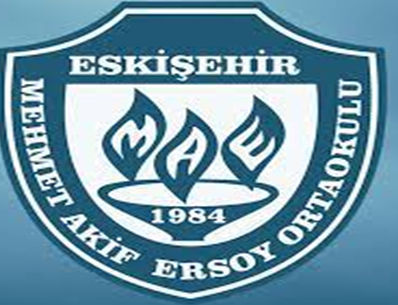 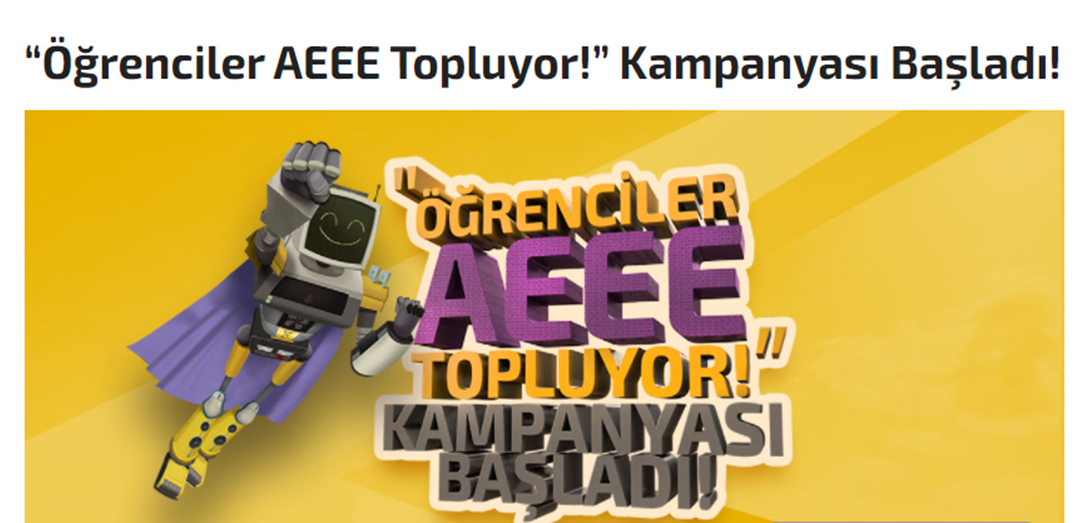 	                                     “Atık Elektrikli ve Elektronik Eşya”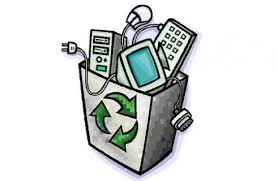 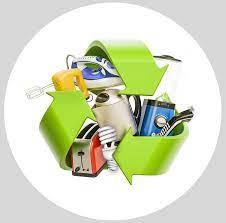 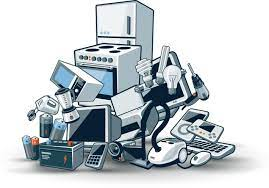 